1	有限合夥基金名稱Name of the Limited Partnership Fund2	普通合夥人／獲授權代表／投資經理／負責人詳情更改	Change in Particulars of General Partner／Authorized Representative／Investment Manager／ 	Responsible Person	(如有需要，請用續頁填報  Please use Continuation Sheet for reporting if necessary)現時在公司註冊處登記的詳情 Particulars Currently Registered with the Companies Registry	身分Capacity	請在適用的空格內加上 ✓ 號  Please tick the relevant box(es)	姓名／名稱 Full Name2	普通合夥人／獲授權代表／投資經理／負責人詳情更改 (續上頁)	Change in Particulars of General Partner／Authorized Representative／Investment Manager／ 	Responsible Person (cont’d)	普通合夥人／獲授權代表／投資經理／負責人詳情更改（第2項）	Change in Particulars of General Partner／Authorized Representative／Investment Manager／	Responsible Person (Section 2)現時在公司註冊處登記的詳情 Particulars Currently Registered with the Companies Registry身分 Capacity	請在適用的空格內加上 ✓ 號  Please tick the relevant box(es)姓名 ／名稱 Full Name《有限合夥基金條例》(第637章)第23(6)及25條規定交付的有限合夥基金普通合夥人、獲授權代表、投資經理及負責人詳情更改通知填表須知  表格LPF4B附註	引言1.	有限合夥基金(「基金」)的普通合夥人、獲授權代表、投資經理或負責人的詳情如有任何更改，該基金的普通合夥人必須在更改發生後的15日內，將有關更改的通知以本表格送交公司註冊處處長(「處長」) 存檔。2.	請劃一以中文或英文申報各項所需資料。如以中文申報，請用繁體字。以手寫方式填寫的表格或不會被公司註冊處接納。3.	請提供提交人資料。除非有特別事項需要公司註冊處注意，否則無須另加附函。4.		你可郵寄本表格到「香港金鐘道66號金鐘道政府合署14樓公司註冊處」，或親身到上址交付。如以郵寄方式交付表格而處長並沒有收到該表格的話，則該表格須視為未曾按《有限合夥基金條例》規定交付處長。	費用5.	本表格必須連同正確的費用一併交付，否則公司註冊處不會接納。有關所需費用的詳情，請參閱《有限合夥基金註冊後須向公司註冊處交付文件的責任》資料小冊子。如以港幣劃線支票繳付費用，抬頭請註明「公司註冊處」。請勿郵寄現金。	簽署6.	本表格必須由基金的普通合夥人簽署。公司註冊處不接納未簽妥的表格。(a)	如該普通合夥人是自然人，本表格必須由該人簽署，並填上該人的全名。(b)	如該普通合夥人是根據《公司條例》(第622章)或《舊有公司條例》成立為法團的私人股份有限公司，本表格必須由該公司的一名董事或公司秘書簽署，並填上簽署人的全名及身分。(c)	如該普通合夥人是註冊非香港公司，本表格必須由該公司的一名董事、公司秘書、經理或獲授權代表(《公司條例》第774(1)條所界定者)簽署，並填上簽署人的全名及身分。(d)	如該普通合夥人是根據《有限責任合夥條例》(第37章)註冊的有限責任合夥，或具有法人資格的非香港有限責任合夥，本表格必須由該有限責任合夥的一名普通合夥人簽署，並填上簽署人的全名及身分。(e)	如該普通合夥人是另一有限合夥基金或不具有法人資格的非香港有限責任合夥，本表格必須由根據《有限合夥基金條例》第23條獲委任為該基金的獲授權代表簽署。(i)		如該獲授權代表是自然人，則由該人簽署，並填上該人的全名及身分。(ii)	如該獲授權代表是公司，則由該公司的一名董事或公司秘書簽署，並填上簽署人的全名及身分。(iii)	如該獲授權代表是註冊非香港公司，則由該公司的一名董事、公司秘書、經理或獲授權代表(《公司條例》第774(1)條所界定者)簽署，並填上簽署人的全名及身分。	普通合夥人／獲授權代表／投資經理／負責人詳情更改 (第2A項)7.	請述明詳情有所更改者的身分。	更改詳情 (第2B)8.	請在適當的空格內申報普通合夥人／獲授權代表／投資經理／負責人的新詳情，並在相關的空格內註明生效日期。沒有更改的詳情無需填報。	地址 (第2B(c)項)9.	(a)	本欄只供填報下列普通合夥人／獲授權代表地址的變更—	(b)	投資經理及負責人無須申報其地址的變更。	電郵地址(第2B(d)項)10.	本欄只供填報普通合夥人／獲授權代表電郵地址的變更。	商業登記號碼 (第2B(g)項)11.	本欄只供屬非自然人的普通合夥人、獲授權代表、投資經理或負責人申報其商業登記號碼的變更。請填報由稅務局轄下的商業登記署所發出的商業登記號碼(即商業登記證號碼的首8位數字)，「-」後的數字無須填寫。NOTIFICATION OF CHANGE IN PARTICULARS OFGENERAL PARTNER, AUTHORIZED REPRESENTATIVE, INVESTMENT MANAGER AND RESPONSIBLE PERSON OF LIMITED PARTNERSHIP FUNDFor the purposes of sections 23(6) and 25 of Limited Partnership Fund Ordinance (Cap. 637)Notes for Completion of Form LPF4B	Introduction1.	Where there is a change in the particulars of the general partner, authorized representative, investment manager or responsible person of a limited partnership fund (the fund), the general partner in the fund must file a notification of the change in this form with the Registrar of Companies (the Registrar) within 15 days after the change occurs.2.	Please fill in all particulars and complete all items consistently in either Chinese or English.  Traditional Chinese characters should be used if the form is completed in Chinese.  Please note that handwritten forms may be rejected by the Companies Registry.3.	Please complete the Presentor’s Reference.  Unless the presentor needs to raise a specific issue for the attention of the Companies Registry, no covering letter is required.4.	This form can be delivered by post or in person to "The Companies Registry, 14th floor, Queensway Government Offices, 66 Queensway, Hong Kong".  If the form is delivered by post but the Registrar has not received it, the form is taken as not having been delivered to the Registrar as required by the Limited Partnership Fund Ordinance.	Fee5.	This form must be delivered with the correct fee.  A form which is not delivered with the correct fee will be rejected by the Companies Registry.  Please refer to the information pamphlet on ‘Filing Obligations of a Limited Partnership Fund after registration’ for the fee payable.  If the fee is paid by cheque, the cheque should be crossed and issued in Hong Kong Dollars payable to ‘Companies Registry’.  Please do not send cash.Signature6.	This form must be signed by the general partner of the fund.  A form which is not properly signed will be rejected by the Companies Registry.(a)	If the general partner is a natural person, this form must be signed by that person with the full name of that person stated.(b)	If the general partner is a private company limited by shares incorporated under the Companies Ordinance (Cap. 622) or a former Companies Ordinance, this form must be signed by a director or company secretary of the company with the full name and capacity of the signatory stated.(c)	If the general partner is a registered non-Hong Kong company, this form must be signed by a director, company secretary, manager, or authorized representative (as defined by section 774(1) of the Companies Ordinance) of the company with the full name and capacity of the signatory stated.(d)	If the general partner is a limited partnership registered under the Limited Partnerships Ordinance (Cap. 37) or a non-Hong Kong limited partnership with a legal personality, this form must be signed by a general partner in the limited partnership with the full name and capacity of the signatory stated.(e)	If the general partner is another limited partnership fund or a non-Hong Kong limited partnership without a legal personality, this form must be signed by the authorized representative appointed under section 23 of the Limited Partnership Fund Ordinance.  (i)	If the authorized representative is a natural person, this form must be signed by that person with the full name and capacity of that person stated.  (ii)	If the authorized representative is a company, this form must be signed by a director or company secretary of the company with the full name and capacity of the signatory stated.  (iii)	If the authorized representative is a registered non-Hong Kong company, this form must be signed by a director, company secretary, manager, or authorized representative (as defined by section 774(1) of the Companies Ordinance) of the company with the full name and capacity of the signatory stated.Change in Particulars of General Partner／Authorized Representative／Investment Manager／ Responsible Person (Section 2A)7.	Please indicate the capacity(ies) of the person(s) whose particulars have changed.	Details of Change(s) (Section 2B)8.	Please state only the new particulars of the general partner／authorized representative／investment manager／responsible person in the appropriate box(es) provided and specify the effective date of change in the corresponding box.  There is no need to state those particulars which remain unchanged.	Address (Section 2B(c))9.	(a)	This item is for reporting the change of address of the general partner／authorized representative.	(b)	Investment manager and responsible person are not required to report any change of address.Email Address (Section 2B(d))10.	This item is for reporting the change of email address of the general partner／authorized representative.Business Registration Number (Section 2B(g))11.	This item is for the general partner, authorized representative, investment manager or responsible person other than natural person to report the change of its business registration number.  Please provide the business registration number (i.e. the first 8 digits of the Business Registration Certificate number) issued by the Business Registration Office of the Inland Revenue Department.  The numbers after [-] are not required.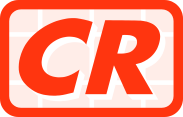 有限合夥基金普通合夥人、獲授權代表、投資經理及負責人詳情更改通知Notification of Change in Particulars of General Partner, Authorized Representative,Investment Manager and Responsible Person of Limited Partnership Fund有限合夥基金普通合夥人、獲授權代表、投資經理及負責人詳情更改通知Notification of Change in Particulars of General Partner, Authorized Representative,Investment Manager and Responsible Person of Limited Partnership Fund表格FormLPF4B編號Number普通合夥人General Partner獲授權代表Authorized Representative投資經理Investment Manager負責人Responsible Person普通合夥人General Partner獲授權代表Authorized Representative投資經理Investment Manager負責人Responsible Person普通合夥人General Partner獲授權代表Authorized Representative投資經理Investment Manager負責人Responsible Person提交人資料Presentor’s Reference提交人資料Presentor’s Reference提交人資料Presentor’s Reference提交人資料Presentor’s Reference提交人資料Presentor’s Reference提交人資料Presentor’s Reference提交人資料Presentor’s Reference提交人資料Presentor’s Reference提交人資料Presentor’s Reference提交人資料Presentor’s Reference請勿填寫本欄For Official Use請勿填寫本欄For Official Use請勿填寫本欄For Official Use姓名／名稱Name:姓名／名稱Name:姓名／名稱Name:姓名／名稱Name:姓名／名稱Name:姓名／名稱Name:請勿填寫本欄For Official Use請勿填寫本欄For Official Use請勿填寫本欄For Official Use地址Address:地址Address:地址Address:地址Address:請勿填寫本欄For Official Use請勿填寫本欄For Official Use請勿填寫本欄For Official Use電話Tel: 電話Tel: 傳真Fax:請勿填寫本欄For Official Use請勿填寫本欄For Official Use請勿填寫本欄For Official Use電郵Email:電郵Email:電郵Email:請勿填寫本欄For Official Use請勿填寫本欄For Official Use請勿填寫本欄For Official Use檔號Reference:檔號Reference:檔號Reference:檔號Reference:檔號Reference:請勿填寫本欄For Official Use請勿填寫本欄For Official Use請勿填寫本欄For Official Use指明編號 LPF-1/2023 (2023年12月) Specification No. LPF-1/2023 (December 2023)指明編號 LPF-1/2023 (2023年12月) Specification No. LPF-1/2023 (December 2023)指明編號 LPF-1/2023 (2023年12月) Specification No. LPF-1/2023 (December 2023)指明編號 LPF-1/2023 (2023年12月) Specification No. LPF-1/2023 (December 2023)指明編號 LPF-1/2023 (2023年12月) Specification No. LPF-1/2023 (December 2023)指明編號 LPF-1/2023 (2023年12月) Specification No. LPF-1/2023 (December 2023)指明編號 LPF-1/2023 (2023年12月) Specification No. LPF-1/2023 (December 2023)指明編號 LPF-1/2023 (2023年12月) Specification No. LPF-1/2023 (December 2023)指明編號 LPF-1/2023 (2023年12月) Specification No. LPF-1/2023 (December 2023)指明編號 LPF-1/2023 (2023年12月) Specification No. LPF-1/2023 (December 2023)指明編號 LPF-1/2023 (2023年12月) Specification No. LPF-1/2023 (December 2023)指明編號 LPF-1/2023 (2023年12月) Specification No. LPF-1/2023 (December 2023)指明編號 LPF-1/2023 (2023年12月) Specification No. LPF-1/2023 (December 2023)表格LPF4BLPF4BLPF4BLPF4BLPF4BLPF4BLPF4BLPF4B編號NumberFormLPF4BLPF4BLPF4BLPF4BLPF4BLPF4BLPF4BLPF4BB.更改詳情 Details of Change(s)請只填報有更改的項目 Please complete item(s) with change(s) only更改詳情 Details of Change(s)請只填報有更改的項目 Please complete item(s) with change(s) only更改詳情 Details of Change(s)請只填報有更改的項目 Please complete item(s) with change(s) only更改詳情 Details of Change(s)請只填報有更改的項目 Please complete item(s) with change(s) only生效日期Effective Date生效日期Effective Date生效日期Effective Date(a)全名(自然人) Full Name (Natural Person)全名(自然人) Full Name (Natural Person)全名(自然人) Full Name (Natural Person)日DD月MM年YYYY中文姓名Name in Chinese中文姓名Name in Chinese英文姓氏Surname in English英文名字 Other Names in English日DD月MM年YYYY(b)全名(非自然人) Full Name (Other than Natural Person)全名(非自然人) Full Name (Other than Natural Person)全名(非自然人) Full Name (Other than Natural Person)全名(非自然人) Full Name (Other than Natural Person)全名(非自然人) Full Name (Other than Natural Person)全名(非自然人) Full Name (Other than Natural Person)全名(非自然人) Full Name (Other than Natural Person)全名(非自然人) Full Name (Other than Natural Person)全名(非自然人) Full Name (Other than Natural Person)全名(非自然人) Full Name (Other than Natural Person)中文名稱 Name in Chinese中文名稱 Name in Chinese中文名稱 Name in Chinese中文名稱 Name in Chinese中文名稱 Name in Chinese中文名稱 Name in Chinese中文名稱 Name in Chinese中文名稱 Name in Chinese中文名稱 Name in Chinese中文名稱 Name in Chinese中文名稱 Name in Chinese日DD月MM年YYYY日DD月MM年YYYY英文名稱 Name in English英文名稱 Name in English英文名稱 Name in English英文名稱 Name in English英文名稱 Name in English英文名稱 Name in English英文名稱 Name in English英文名稱 Name in English英文名稱 Name in English英文名稱 Name in English英文名稱 Name in English(c)地址 Address地址 Address地址 Address地址 Address地址 Address地址 Address地址 Address地址 Address地址 Address地址 Address室／樓／座等Flat／Floor／Block etc.室／樓／座等Flat／Floor／Block etc.室／樓／座等Flat／Floor／Block etc.大廈Building大廈Building大廈Building日DD月MM年YYYY大廈Building大廈Building大廈Building日DD月MM年YYYY街道／屋苑／地段／村等Street／Estate／Lot／Village etc.街道／屋苑／地段／村等Street／Estate／Lot／Village etc.街道／屋苑／地段／村等Street／Estate／Lot／Village etc.街道／屋苑／地段／村等Street／Estate／Lot／Village etc.街道／屋苑／地段／村等Street／Estate／Lot／Village etc.街道／屋苑／地段／村等Street／Estate／Lot／Village etc.區／市／省／州／郵遞區號等District／City／Province／State／Postal Code etc.區／市／省／州／郵遞區號等District／City／Province／State／Postal Code etc.區／市／省／州／郵遞區號等District／City／Province／State／Postal Code etc.區／市／省／州／郵遞區號等District／City／Province／State／Postal Code etc.區／市／省／州／郵遞區號等District／City／Province／State／Postal Code etc.區／市／省／州／郵遞區號等District／City／Province／State／Postal Code etc.國家／地區Country／Region國家／地區Country／Region國家／地區Country／Region國家／地區Country／Region國家／地區Country／Region國家／地區Country／Region(d)(d)電郵地址 Email Address電郵地址 Email Address電郵地址 Email Address電郵地址 Email Address電郵地址 Email Address電郵地址 Email Address電郵地址 Email Address電郵地址 Email Address電郵地址 Email Address電郵地址 Email Address日DD月MM年YYYYY(e)香港身分證號碼Hong Kong Identity Card Number香港身分證號碼Hong Kong Identity Card Number香港身分證號碼Hong Kong Identity Card Number香港身分證號碼Hong Kong Identity Card Number香港身分證號碼Hong Kong Identity Card Number香港身分證號碼Hong Kong Identity Card Number香港身分證號碼Hong Kong Identity Card Number香港身分證號碼Hong Kong Identity Card Number香港身分證號碼Hong Kong Identity Card Number香港身分證號碼Hong Kong Identity Card Number()日DD月MM年YYYYY YYYY(f)護照Passport護照Passport護照Passport護照Passport護照Passport護照Passport護照Passport護照Passport護照Passport護照Passport簽發國家／地區Issuing Country／Region簽發國家／地區Issuing Country／Region簽發國家／地區Issuing Country／Region簽發國家／地區Issuing Country／Region簽發國家／地區Issuing Country／Region簽發國家／地區Issuing Country／Region號碼Number號碼Number號碼Number號碼Number號碼Number日DD月MM年YYYY(g)商業登記號碼Business Registration Number 商業登記號碼Business Registration Number 日DD月MM年YYYY YYYY本通知書所包括的續頁數目Number of Continuation Sheet(s) included in this Notification本通知書所包括的續頁數目Number of Continuation Sheet(s) included in this Notification本通知書所包括的續頁數目Number of Continuation Sheet(s) included in this Notification簽署 Signed：姓名 Name：身分 Capacity：日期Date：日期Date：日期Date：(如適用 if applicable)普通合夥人 General Partner 日DD  /  月MM  /  年YYYY指明編號 LPF-1/2023 (2023年12月) Specification No. LPF-1/2023 (December 2023)指明編號 LPF-1/2023 (2023年12月) Specification No. LPF-1/2023 (December 2023)指明編號 LPF-1/2023 (2023年12月) Specification No. LPF-1/2023 (December 2023)指明編號 LPF-1/2023 (2023年12月) Specification No. LPF-1/2023 (December 2023)第二頁 Page 2第二頁 Page 2第二頁 Page 2表格表格LPF4B續頁續頁Continuation Sheet FormFormLPF4B編號Number編號Number普通合夥人General Partner獲授權代表Authorized Representative投資經理Investment Manager負責人Responsible Person普通合夥人General Partner獲授權代表Authorized Representative投資經理Investment Manager負責人Responsible Person普通合夥人General Partner獲授權代表Authorized Representative投資經理Investment Manager負責人Responsible PersonB.更改詳情 Details of Change(s)請只填報有更改的項目 Please complete item(s) with change(s) only更改詳情 Details of Change(s)請只填報有更改的項目 Please complete item(s) with change(s) only更改詳情 Details of Change(s)請只填報有更改的項目 Please complete item(s) with change(s) only更改詳情 Details of Change(s)請只填報有更改的項目 Please complete item(s) with change(s) only更改詳情 Details of Change(s)請只填報有更改的項目 Please complete item(s) with change(s) only更改詳情 Details of Change(s)請只填報有更改的項目 Please complete item(s) with change(s) only更改詳情 Details of Change(s)請只填報有更改的項目 Please complete item(s) with change(s) only更改詳情 Details of Change(s)請只填報有更改的項目 Please complete item(s) with change(s) only更改詳情 Details of Change(s)請只填報有更改的項目 Please complete item(s) with change(s) only更改詳情 Details of Change(s)請只填報有更改的項目 Please complete item(s) with change(s) only更改詳情 Details of Change(s)請只填報有更改的項目 Please complete item(s) with change(s) only更改詳情 Details of Change(s)請只填報有更改的項目 Please complete item(s) with change(s) only更改詳情 Details of Change(s)請只填報有更改的項目 Please complete item(s) with change(s) only更改詳情 Details of Change(s)請只填報有更改的項目 Please complete item(s) with change(s) only更改詳情 Details of Change(s)請只填報有更改的項目 Please complete item(s) with change(s) only更改詳情 Details of Change(s)請只填報有更改的項目 Please complete item(s) with change(s) only更改詳情 Details of Change(s)請只填報有更改的項目 Please complete item(s) with change(s) only更改詳情 Details of Change(s)請只填報有更改的項目 Please complete item(s) with change(s) only更改詳情 Details of Change(s)請只填報有更改的項目 Please complete item(s) with change(s) only更改詳情 Details of Change(s)請只填報有更改的項目 Please complete item(s) with change(s) only生效日期Effective Date生效日期Effective Date生效日期Effective Date(a)全名(自然人) Full Name (Natural Person)全名(自然人) Full Name (Natural Person)全名(自然人) Full Name (Natural Person)全名(自然人) Full Name (Natural Person)全名(自然人) Full Name (Natural Person)全名(自然人) Full Name (Natural Person)全名(自然人) Full Name (Natural Person)全名(自然人) Full Name (Natural Person)全名(自然人) Full Name (Natural Person)全名(自然人) Full Name (Natural Person)全名(自然人) Full Name (Natural Person)全名(自然人) Full Name (Natural Person)全名(自然人) Full Name (Natural Person)全名(自然人) Full Name (Natural Person)全名(自然人) Full Name (Natural Person)全名(自然人) Full Name (Natural Person)全名(自然人) Full Name (Natural Person)全名(自然人) Full Name (Natural Person)全名(自然人) Full Name (Natural Person)中文姓名Name in Chinese中文姓名Name in Chinese中文姓名Name in Chinese中文姓名Name in Chinese中文姓名Name in Chinese中文姓名Name in Chinese中文姓名Name in Chinese英文姓氏Surname in English英文姓氏Surname in English英文姓氏Surname in English英文姓氏Surname in English英文名字Other Names in English英文名字Other Names in English英文名字Other Names in English英文名字Other Names in English英文名字Other Names in English英文名字Other Names in English英文名字Other Names in English英文名字Other Names in English英文名字Other Names in English日DD月MM年YYYY(b)全名(非自然人) Full Name (Other than Natural Person)全名(非自然人) Full Name (Other than Natural Person)全名(非自然人) Full Name (Other than Natural Person)全名(非自然人) Full Name (Other than Natural Person)全名(非自然人) Full Name (Other than Natural Person)全名(非自然人) Full Name (Other than Natural Person)全名(非自然人) Full Name (Other than Natural Person)全名(非自然人) Full Name (Other than Natural Person)全名(非自然人) Full Name (Other than Natural Person)全名(非自然人) Full Name (Other than Natural Person)全名(非自然人) Full Name (Other than Natural Person)全名(非自然人) Full Name (Other than Natural Person)全名(非自然人) Full Name (Other than Natural Person)全名(非自然人) Full Name (Other than Natural Person)全名(非自然人) Full Name (Other than Natural Person)全名(非自然人) Full Name (Other than Natural Person)全名(非自然人) Full Name (Other than Natural Person)全名(非自然人) Full Name (Other than Natural Person)全名(非自然人) Full Name (Other than Natural Person)中文名稱 Name in Chinese中文名稱 Name in Chinese中文名稱 Name in Chinese中文名稱 Name in Chinese中文名稱 Name in Chinese中文名稱 Name in Chinese中文名稱 Name in Chinese中文名稱 Name in Chinese中文名稱 Name in Chinese中文名稱 Name in Chinese中文名稱 Name in Chinese中文名稱 Name in Chinese中文名稱 Name in Chinese中文名稱 Name in Chinese中文名稱 Name in Chinese中文名稱 Name in Chinese中文名稱 Name in Chinese中文名稱 Name in Chinese中文名稱 Name in Chinese中文名稱 Name in Chinese日DD月MM年YYYY英文名稱 Name in English英文名稱 Name in English英文名稱 Name in English英文名稱 Name in English英文名稱 Name in English英文名稱 Name in English英文名稱 Name in English英文名稱 Name in English英文名稱 Name in English英文名稱 Name in English英文名稱 Name in English英文名稱 Name in English英文名稱 Name in English英文名稱 Name in English英文名稱 Name in English英文名稱 Name in English英文名稱 Name in English英文名稱 Name in English英文名稱 Name in English英文名稱 Name in English(c)地址 Address 地址 Address 地址 Address 地址 Address 地址 Address 地址 Address 地址 Address 地址 Address 地址 Address 地址 Address 地址 Address 地址 Address 地址 Address 地址 Address 地址 Address 地址 Address 地址 Address 地址 Address 地址 Address 室／樓／座等Flat／Floor／Block etc.室／樓／座等Flat／Floor／Block etc.室／樓／座等Flat／Floor／Block etc.室／樓／座等Flat／Floor／Block etc.室／樓／座等Flat／Floor／Block etc.室／樓／座等Flat／Floor／Block etc.室／樓／座等Flat／Floor／Block etc.室／樓／座等Flat／Floor／Block etc.室／樓／座等Flat／Floor／Block etc.室／樓／座等Flat／Floor／Block etc.大廈Building大廈Building大廈Building大廈Building大廈Building日DD月MM年YYYY大廈Building大廈Building大廈Building大廈Building大廈Building日DD月MM年YYYY街道／屋苑／地段／村等Street／Estate／Lot／Village etc.街道／屋苑／地段／村等Street／Estate／Lot／Village etc.街道／屋苑／地段／村等Street／Estate／Lot／Village etc.街道／屋苑／地段／村等Street／Estate／Lot／Village etc.街道／屋苑／地段／村等Street／Estate／Lot／Village etc.街道／屋苑／地段／村等Street／Estate／Lot／Village etc.街道／屋苑／地段／村等Street／Estate／Lot／Village etc.街道／屋苑／地段／村等Street／Estate／Lot／Village etc.街道／屋苑／地段／村等Street／Estate／Lot／Village etc.街道／屋苑／地段／村等Street／Estate／Lot／Village etc.區／市／省／州／郵遞區號等District／City／Province／State／Postal Code etc.區／市／省／州／郵遞區號等District／City／Province／State／Postal Code etc.區／市／省／州／郵遞區號等District／City／Province／State／Postal Code etc.區／市／省／州／郵遞區號等District／City／Province／State／Postal Code etc.區／市／省／州／郵遞區號等District／City／Province／State／Postal Code etc.區／市／省／州／郵遞區號等District／City／Province／State／Postal Code etc.區／市／省／州／郵遞區號等District／City／Province／State／Postal Code etc.區／市／省／州／郵遞區號等District／City／Province／State／Postal Code etc.區／市／省／州／郵遞區號等District／City／Province／State／Postal Code etc.區／市／省／州／郵遞區號等District／City／Province／State／Postal Code etc.國家／地區Country／Region國家／地區Country／Region國家／地區Country／Region國家／地區Country／Region國家／地區Country／Region國家／地區Country／Region國家／地區Country／Region國家／地區Country／Region國家／地區Country／Region國家／地區Country／Region(d)電郵地址 Email Address 電郵地址 Email Address 電郵地址 Email Address 電郵地址 Email Address 電郵地址 Email Address 電郵地址 Email Address 電郵地址 Email Address 電郵地址 Email Address 電郵地址 Email Address 電郵地址 Email Address 電郵地址 Email Address 電郵地址 Email Address 電郵地址 Email Address 電郵地址 Email Address 電郵地址 Email Address 電郵地址 Email Address 電郵地址 Email Address 電郵地址 Email Address 電郵地址 Email Address 日DD月MM年YYYY(e)香港身分證號碼Hong Kong Identity Card Number香港身分證號碼Hong Kong Identity Card Number香港身分證號碼Hong Kong Identity Card Number香港身分證號碼Hong Kong Identity Card Number香港身分證號碼Hong Kong Identity Card Number香港身分證號碼Hong Kong Identity Card Number香港身分證號碼Hong Kong Identity Card Number香港身分證號碼Hong Kong Identity Card Number香港身分證號碼Hong Kong Identity Card Number香港身分證號碼Hong Kong Identity Card Number香港身分證號碼Hong Kong Identity Card Number香港身分證號碼Hong Kong Identity Card Number香港身分證號碼Hong Kong Identity Card Number香港身分證號碼Hong Kong Identity Card Number香港身分證號碼Hong Kong Identity Card Number香港身分證號碼Hong Kong Identity Card Number香港身分證號碼Hong Kong Identity Card Number香港身分證號碼Hong Kong Identity Card Number香港身分證號碼Hong Kong Identity Card Number ( ( ()日DD月MM年YYYY(f)護照Passport護照Passport護照Passport護照Passport護照Passport護照Passport護照Passport護照Passport護照Passport護照Passport護照Passport護照Passport護照Passport護照Passport護照Passport護照Passport護照Passport護照Passport護照Passport日DD月MM年YYYY簽發國家／地區Issuing Country／Region簽發國家／地區Issuing Country／Region簽發國家／地區Issuing Country／Region簽發國家／地區Issuing Country／Region簽發國家／地區Issuing Country／Region簽發國家／地區Issuing Country／Region簽發國家／地區Issuing Country／Region簽發國家／地區Issuing Country／Region簽發國家／地區Issuing Country／Region號碼Number號碼Number號碼Number號碼Number號碼Number號碼Number號碼Number號碼Number號碼Number號碼Number號碼Number(g)商業登記號碼Business Registration Number 商業登記號碼Business Registration Number 商業登記號碼Business Registration Number 商業登記號碼Business Registration Number 商業登記號碼Business Registration Number 商業登記號碼Business Registration Number 商業登記號碼Business Registration Number 商業登記號碼Business Registration Number 商業登記號碼Business Registration Number 商業登記號碼Business Registration Number 商業登記號碼Business Registration Number 商業登記號碼Business Registration Number 商業登記號碼Business Registration Number 商業登記號碼Business Registration Number 商業登記號碼Business Registration Number 商業登記號碼Business Registration Number 商業登記號碼Business Registration Number 商業登記號碼Business Registration Number 商業登記號碼Business Registration Number 日DD月MM年YYYY指明編號 LPF-1/2023 (2023年12月) Specification No. LPF-1/2023 (December 2023)指明編號 LPF-1/2023 (2023年12月) Specification No. LPF-1/2023 (December 2023)指明編號 LPF-1/2023 (2023年12月) Specification No. LPF-1/2023 (December 2023)指明編號 LPF-1/2023 (2023年12月) Specification No. LPF-1/2023 (December 2023)指明編號 LPF-1/2023 (2023年12月) Specification No. LPF-1/2023 (December 2023)指明編號 LPF-1/2023 (2023年12月) Specification No. LPF-1/2023 (December 2023)指明編號 LPF-1/2023 (2023年12月) Specification No. LPF-1/2023 (December 2023)指明編號 LPF-1/2023 (2023年12月) Specification No. LPF-1/2023 (December 2023)指明編號 LPF-1/2023 (2023年12月) Specification No. LPF-1/2023 (December 2023)指明編號 LPF-1/2023 (2023年12月) Specification No. LPF-1/2023 (December 2023)指明編號 LPF-1/2023 (2023年12月) Specification No. LPF-1/2023 (December 2023)指明編號 LPF-1/2023 (2023年12月) Specification No. LPF-1/2023 (December 2023)指明編號 LPF-1/2023 (2023年12月) Specification No. LPF-1/2023 (December 2023)指明編號 LPF-1/2023 (2023年12月) Specification No. LPF-1/2023 (December 2023)指明編號 LPF-1/2023 (2023年12月) Specification No. LPF-1/2023 (December 2023)指明編號 LPF-1/2023 (2023年12月) Specification No. LPF-1/2023 (December 2023)(i)如普通合夥人／獲授權代表是自然人，請填報其通訊地址，該地址不得為郵政信箱號碼。(ii)如普通合夥人是根據《公司條例》或《舊有公司條例》成立為法團的私人股份有限公司，請填報其註冊辦事處地址。(iii)如普通合夥人是註冊非香港公司，請填報其在香港的主要營業地點地址。(iv)如普通合夥人是根據《有限責任合夥條例》註冊的有限責任合夥，請填報其主要營業地點地址。(v)如普通合夥人是另一有限合夥基金，請填報其註冊辦事處地址。(vi)如普通合夥人是具有法人資格的非香港有限責任合夥，或不具有法人資格的非香港有限責任合夥，請填報其主要營業地點地址。(vii)如獲授權代表是公司，請填報其在香港的註冊辦事處地址。(viii)如獲授權代表是註冊非香港公司，請填報其在香港的主要營業地點地址。(i)If the general partner ／authorized representative is a natural person, please provide the correspondence address.  Post office box numbers are not acceptable.(ii)If the general partner is a private company limited by shares incorporated under the Companies Ordinance or a former Companies Ordinance, please provide the address of its registered office.(iii)If the general partner is a registered non-Hong Kong company, please provide the address of its principal place of business in Hong Kong.(iv)If the general partner is a limited partnership registered under the Limited Partnerships Ordinance, please provide the address of its principal place of business.(v)If the general partner is another limited partnership fund, please provide the address of its registered office.(vi)If the general partner is a non-Hong Kong limited partnership with a legal personality, or a non-Hong Kong limited partnership without a legal personality, please provide the address of its principal place of business.(vii)If the authorized representative is a company, please provide the address of its registered office in Hong Kong.(viii)If the authorized representative is a registered non-Hong Kong company, please provide the address of its principal place of business in Hong Kong.